Intensiivisuomi_1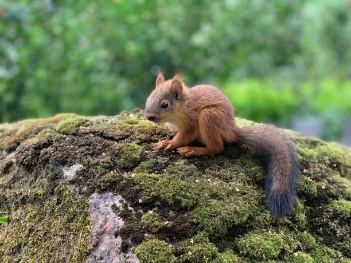 Anja KeränenAikataulu8.1. –15.2.2024Completing the course 1) Active participation, max. 2 absences 2) Completing MyCourses activities, min. 90 % (not graded) 3) Completing all assignments (graded 1–5): - tentti/ final test 30%  perjantaina 23.2. kello 12-14writing two texts (20% + 20%) - creating a video + peer feedback (20%) - self-evaluations (10%, graded pass/fail) The workload in the course is 81 hours (3 cr): 24 hours of contact teaching + 57 hours of independent work.Set aside enough time for studying at home!ViikkoTeemaViikko 18.1. & 11.1.The Finnish language, greetings, pronunciation countries, nationalities, languages, numbers verb type 1 conjugation Kappale 1 Chapter 1: TervetuloaViikko 215.1. & 18.1.asking questions, giving personal information family positive & negative verb forms, genitive form Kappale 2: Susanin naapuritViikko 322.1. & 25.1.Text 1 due (maanantai 29.1.)spoken language, telling the time, telling the price family, daily routines, my day verb types Kappale 3: Keskiviikkona kesälläViikko 429.1. & 1.2.Self-evaluation and video due 5.2.Food & grocery store vocabulary small messages, signs more verb types, partitive form Kappale 4: RuokakaupassaViikko 55.2. & 8.2.Peer feedback for video due 12.2.housing vocabulary partitive, possessive clause (minulla on, I have) Kappale 4 ja 5Viikko 612.2. & 15.2.Text 2 due 15.2.expressing location (-ssa or -lla, in or on) kpt changes in nouns Kappale 5: Tässä kaupungissaViikko 7TENTTI pe 23.2. 